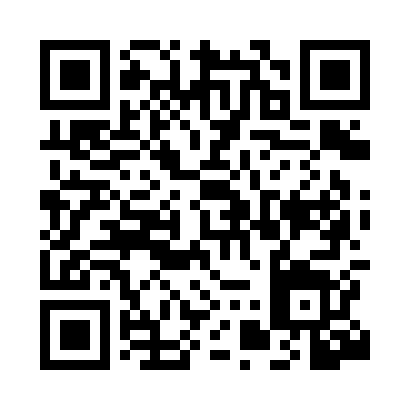 Prayer times for Bezau, AustriaWed 1 May 2024 - Fri 31 May 2024High Latitude Method: Angle Based RulePrayer Calculation Method: Muslim World LeagueAsar Calculation Method: ShafiPrayer times provided by https://www.salahtimes.comDateDayFajrSunriseDhuhrAsrMaghribIsha1Wed3:576:031:175:168:3210:312Thu3:546:021:175:178:3410:333Fri3:516:001:175:178:3510:354Sat3:495:591:175:188:3610:375Sun3:465:571:175:188:3810:406Mon3:445:561:175:198:3910:427Tue3:415:541:175:198:4010:448Wed3:395:531:175:208:4210:469Thu3:365:511:175:208:4310:4910Fri3:345:501:175:218:4410:5111Sat3:315:481:175:218:4610:5312Sun3:295:471:175:228:4710:5613Mon3:265:461:175:228:4810:5814Tue3:245:451:175:238:5011:0015Wed3:215:431:175:238:5111:0316Thu3:195:421:175:248:5211:0517Fri3:165:411:175:248:5311:0718Sat3:145:401:175:248:5511:0919Sun3:115:391:175:258:5611:1220Mon3:095:381:175:258:5711:1421Tue3:065:371:175:268:5811:1622Wed3:045:361:175:268:5911:1923Thu3:025:351:175:279:0011:2124Fri3:005:341:175:279:0211:2325Sat3:005:331:175:289:0311:2526Sun2:595:321:185:289:0411:2827Mon2:595:311:185:289:0511:2828Tue2:595:301:185:299:0611:2929Wed2:595:291:185:299:0711:2930Thu2:585:291:185:309:0811:3031Fri2:585:281:185:309:0911:30